1st STAGE2nd STAGE3rd STAGE4th STAGEWhere?The French Way & The Mar de Arousa and Ulla river RouteThe Silver Way & The Portuguese WayThe French Way & The English WayThe Winter Way & The Primitive Waywhen?1/06/22 - 31/07/221/07/22 - 31/08/221/08/22 - 30/09/221/09/22 - 31/10/221st Stage: 1st June - 31st JulyCamino Francés / The French Wayhttps://www.caminodesantiago.gal/en/make-plans/the-ways/french-way 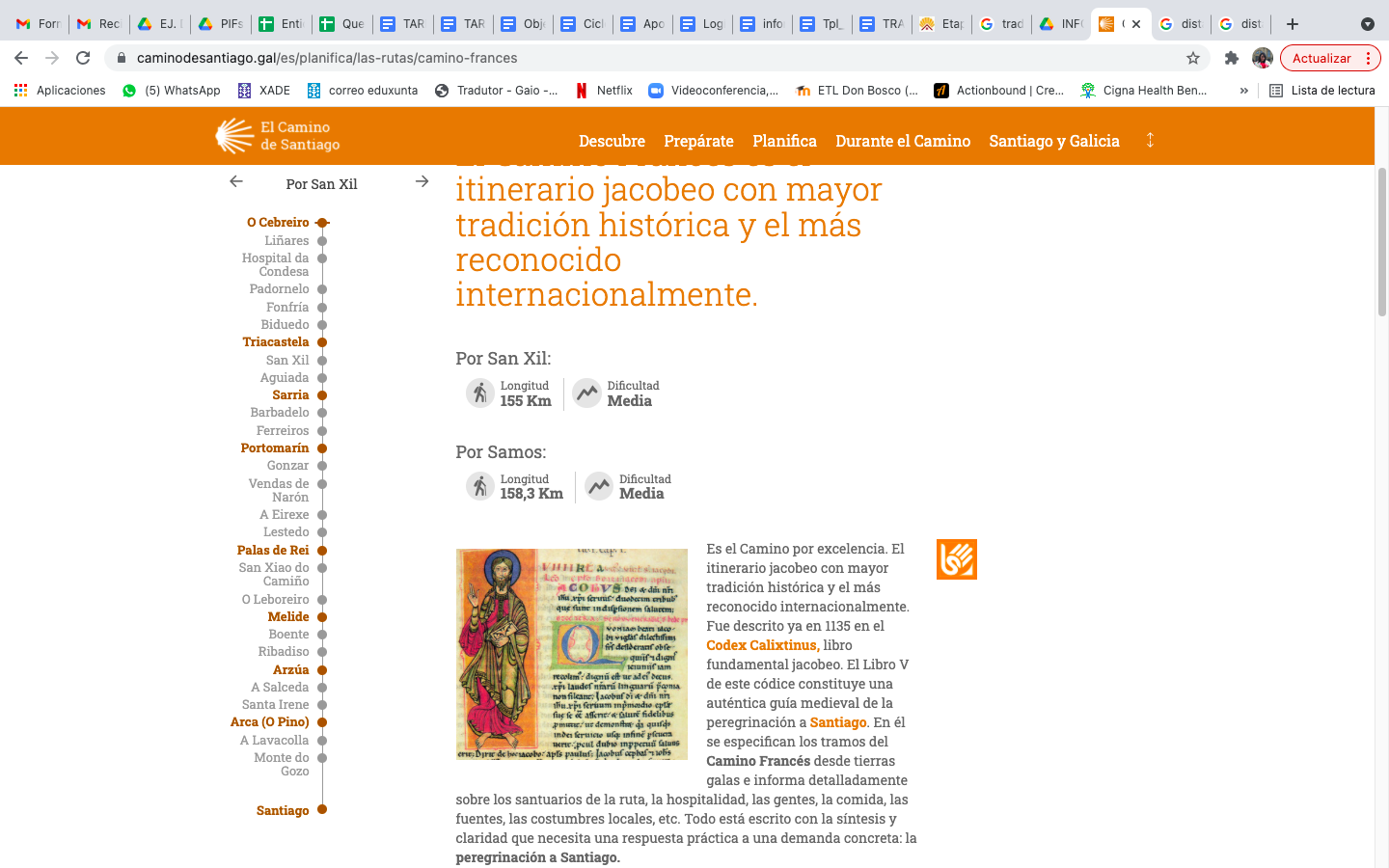 Ruta del Mar de Arousa y Río Ulla / The Mar de Arousa and Río Ulla Routehttps://www.caminodesantiago.gal/en/make-plans/the-ways/the-mar-de-arousa-and-rio-ulla-route 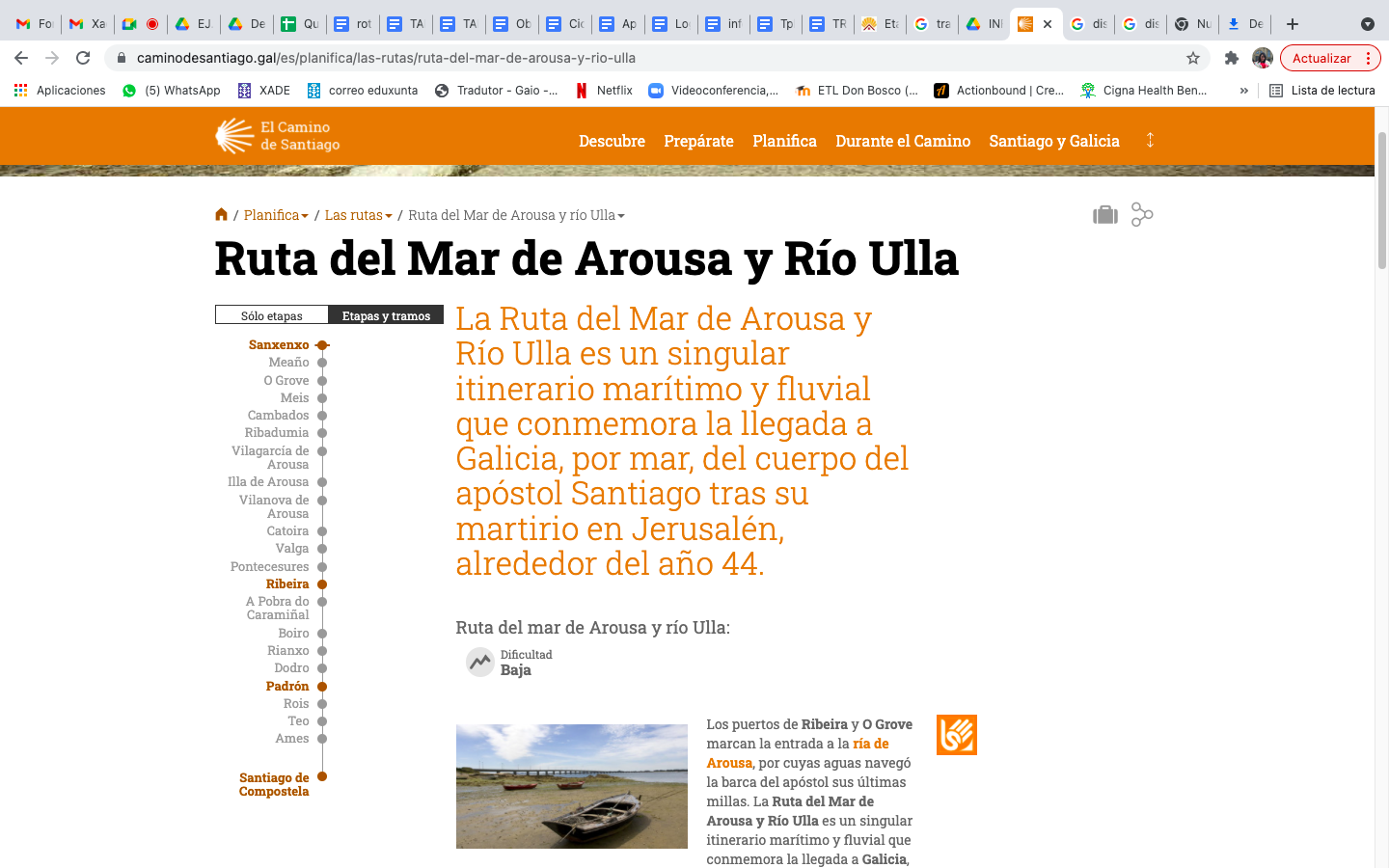 2nd Stage: 1st July - 31st AugustVía de la Plata / The Silver Wayhttps://www.caminodesantiago.gal/en/make-plans/the-ways/via-de-la-plata 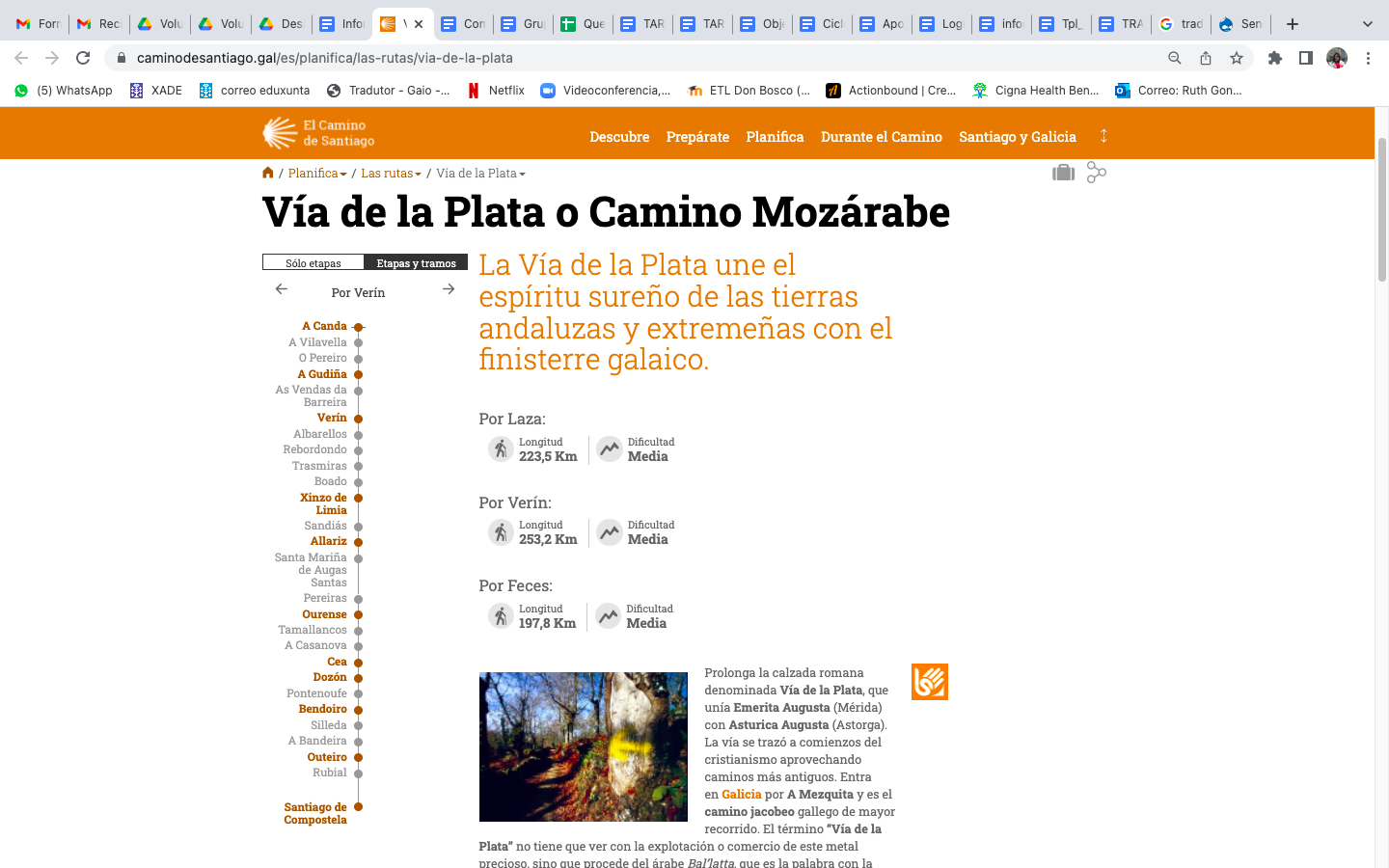 Camino Portugués / The Portuguese Wayhttps://www.caminodesantiago.gal/en/make-plans/the-ways/portuguese-way 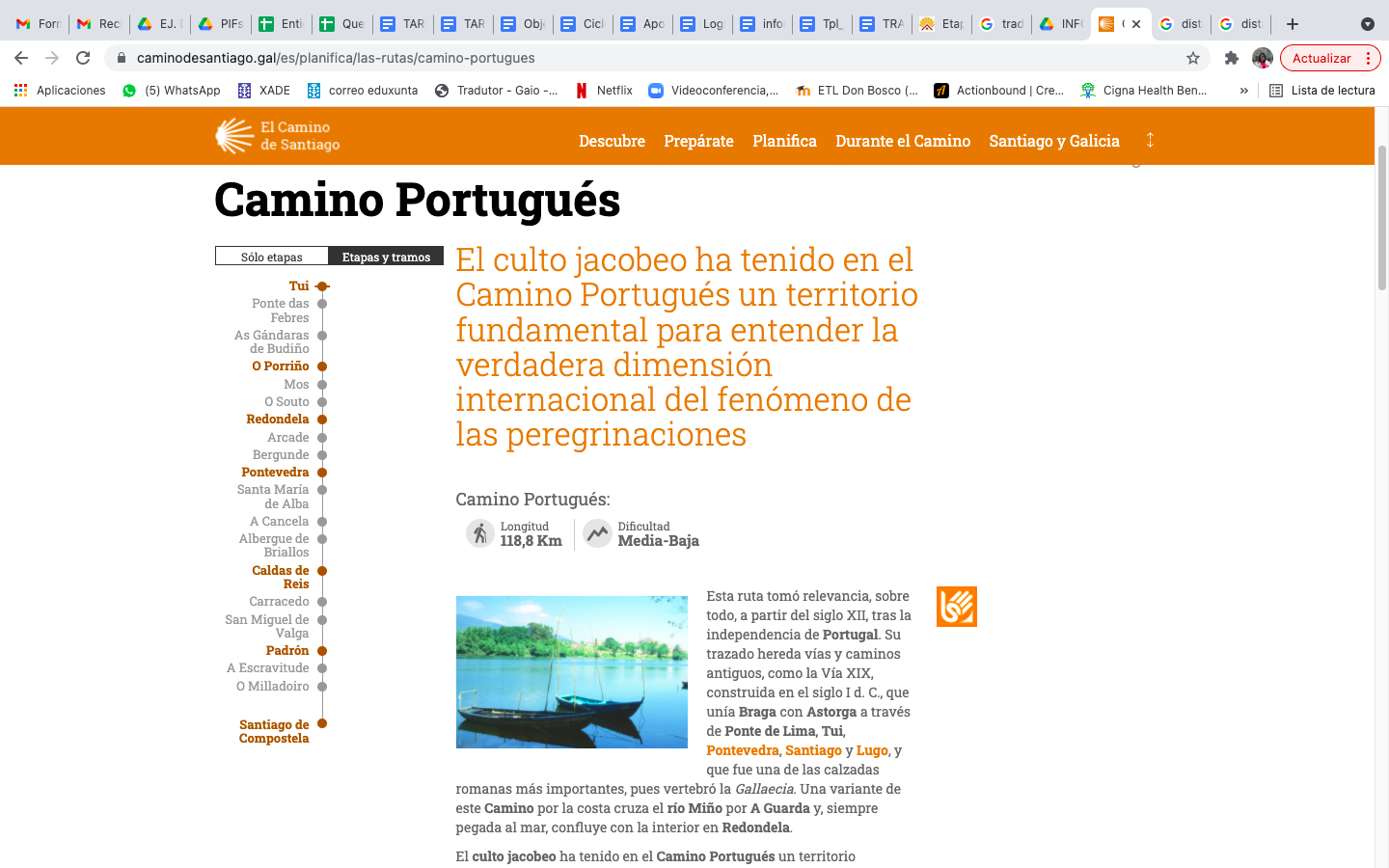 3rd Stage: 1st August - 30th SeptemberCamino Francés / The French Wayhttps://www.caminodesantiago.gal/en/make-plans/the-ways/french-way Camino Inglés / The English Way https://www.caminodesantiago.gal/en/make-plans/the-ways/english-way 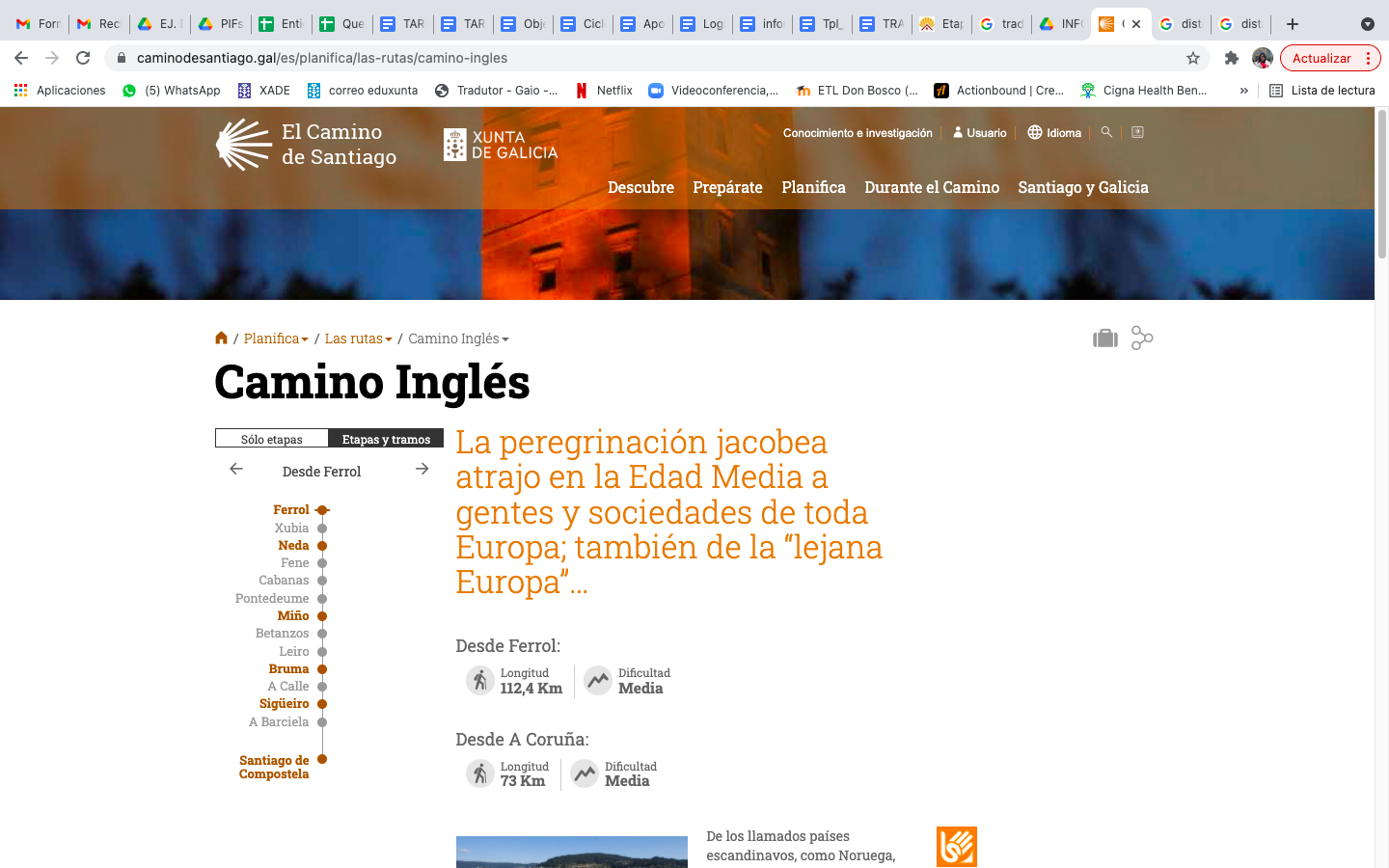 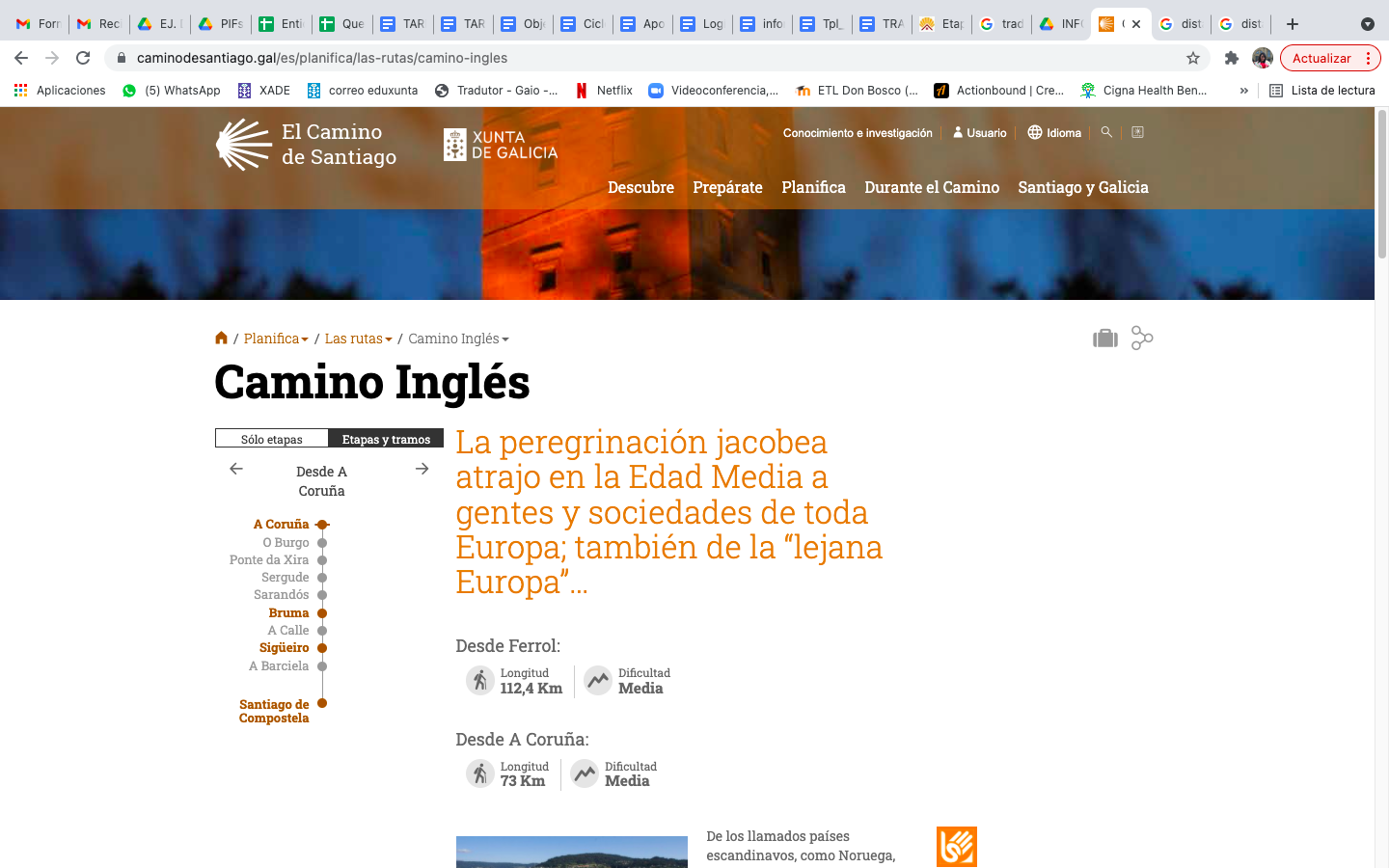 4th Stage: 1st September - 31st October Camino de Invierno / The Winter Wayhttps://www.caminodesantiago.gal/en/make-plans/the-ways/winter-way 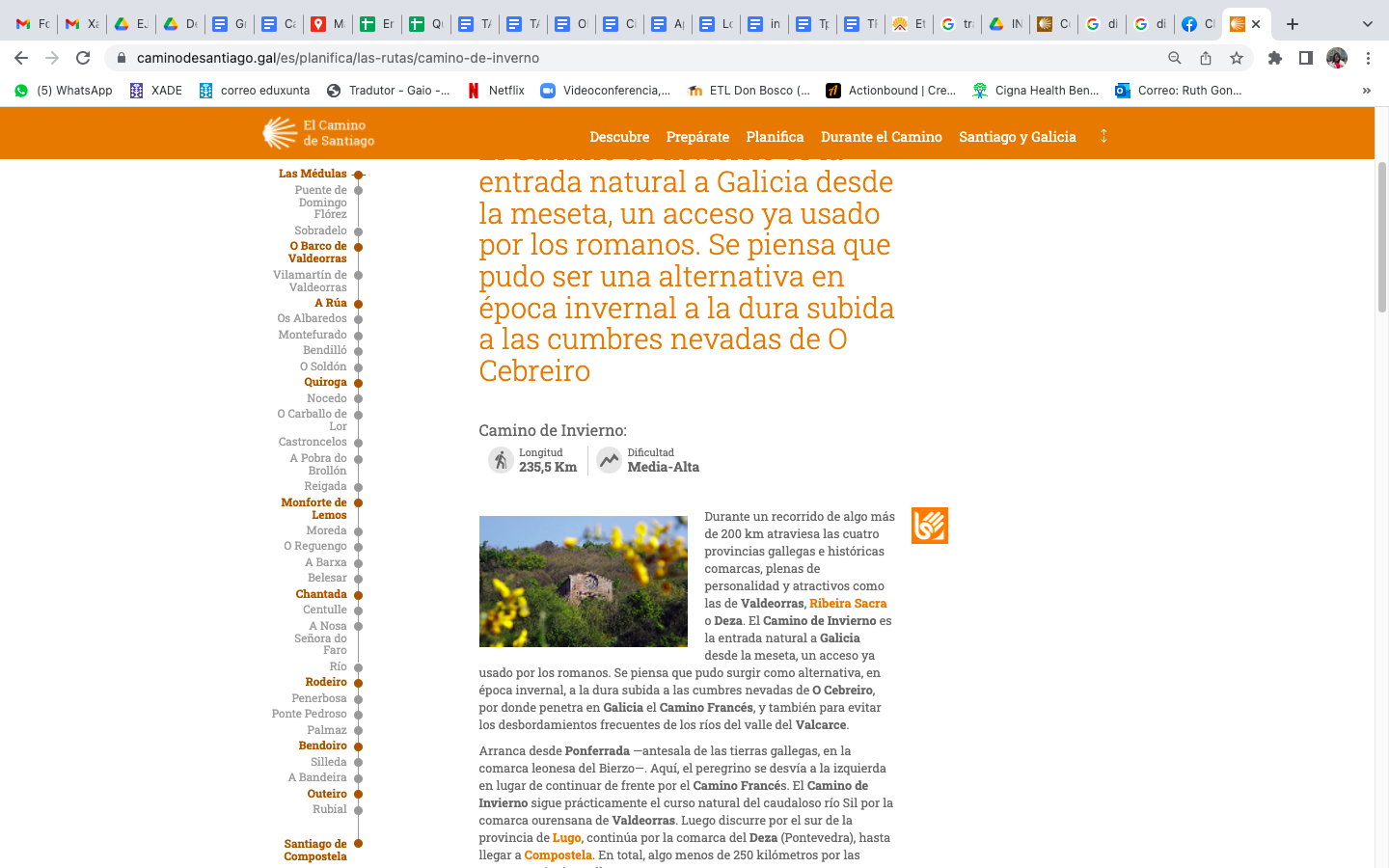 Camino primitivo / The Primitive Wayhttps://www.caminodesantiago.gal/en/make-plans/the-ways/primitive-way 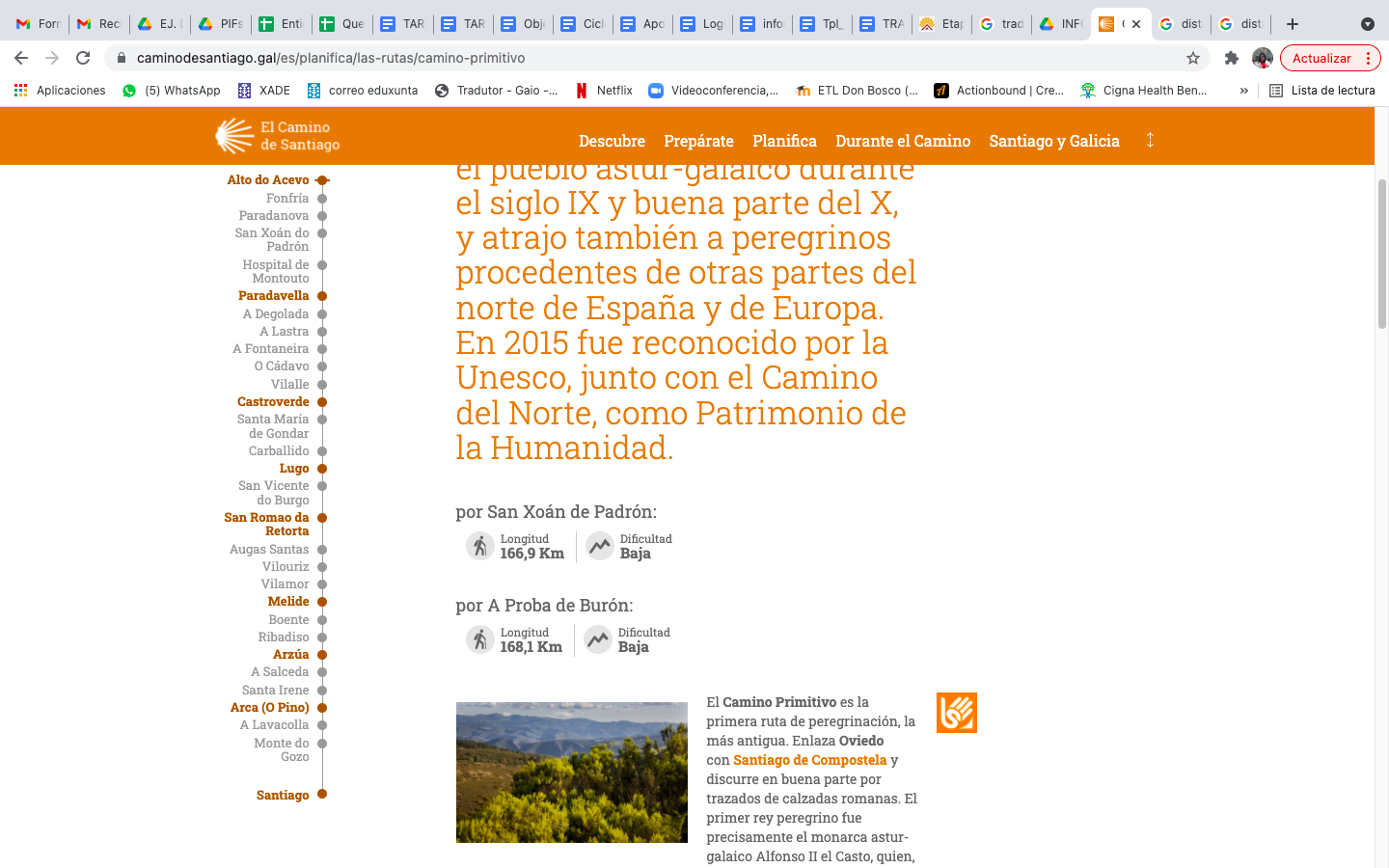 